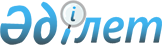 Қазақстан Республикасы Үкіметінің 2006 жылғы 28 желтоқсандағы N 1304
қаулысына өзгерістер мен толықтырулар енгізу туралыҚазақстан Республикасы Үкіметінің 2007 жылғы 28 тамыздағы N 742 Қаулысы

      Қазақстан Республикасының Үкіметі  ҚАУЛЫ ЕТЕДІ : 

      1. "Шығыстар бойынша шарттардың орындалу мерзімін ұзарту және аккредитивтерді ашу туралы" Қазақстан Республикасының 2006 жылғы 28 желтоқсандағы N 1304  қаулысына  мынадай өзгерістер мен толықтырулар енгізілсін: 

      көрсетілген қаулымен бекітілген Орындалу мерзімі ұзартылатын шарттардың тізбесінде: 

      тақырыбында "шарттардың" деген сөз "мемлекеттік мекемелер шарттарының" деген сөздермен ауыстырылсын; 

      2-тармақтағы "Айдар құрылыс Консалтинг" деген сөздер "АЙДАР ҚҰРЫЛЫС КОНСАЛТИНГ" деген сөздермен ауыстырылсын; 

      4-тармақтағы "АИС-АСТАНА компаниясы" деген сөздер "АИС-Астана компаниясы" деген сөздермен ауыстырылсын; 

      5-тармақтағы "Каро" өнеркәсіп-құрылыс тобы" деген сөздер "КАРО" өнеркәсіп-құрылыс тобы" деген сөздермен ауыстырылсын; 

      6-тармақтағы "Қытай геоинженерлік корпорациясы өкілдігі" деген сөздер "Қытай геоинженерлік корпорациясы" өкілдігі" деген сөздермен ауыстырылсын; 

      10-тармақтағы "өңірлік" деген сөз алынып тасталсын; 

      16-тармақтағы "Арал" салынып жатқан кәсіпорындардың біріккен дирекциясы республикалық мемлекеттік кәсіпорны" деген сөздер "ҚАЗАҚСТАН РЕСПУБЛИКАСЫ АУЫЛ ШАРУАШЫЛЫҒЫ МИНИСТРЛІГІ СУ РЕСУРСТАРЫ КОМИТЕТІНІҢ "АРАЛ" САЛЫНЫП ЖАТҚАН КӘСІПОРЫНДАРДЫҢ БІРІККЕН ДИРЕКЦИЯСЫ" ШАРУАШЫЛЫҚ ЖҮРГІЗУ ҚҰҚЫҒЫНДАҒЫ РЕСПУБЛИКАЛЫҚ МЕМЛЕКЕТТІК КӘСІПОРНЫ" деген сөздермен ауыстырылсын; 

      17-тармақтағы "Қазақстан Республикасы Қаржы министрлігінің" деген сөздер алынып тасталсын; 

      19, 25, 26, 27-тармақтардағы "Glotur" деген сөз "GLOTUR" (ГЛОТУР)" деген сөздермен ауыстырылсын; 

      23-тармақтағы "ПлюсМикро" деген сөз "ПЛЮСМИКРО" деген сөзбен ауыстырылсын; 

      28-тармақтағы "Тамур" деген сөз "ТАМУР" деген сөзбен 

ауыстырылсын; 

      30-тармақтағы "Azia" деген сөз "Asia" деген сөзбен ауыстырылсын; 

      34-тармақтағы "үй құрылысы компаниясы" деген сөздер "Үй құрылысы Компаниясы" деген сөздермен ауыстырылсын; 

      35-тармақтағы "Құрылыс компаниясы" деген сөздер "ҚҰРЫЛЫС КАмпаниясы" деген сөздермен ауыстырылсын; 

      39-тармақтағы "Мехқұрылыстранс" деген сөз "МЕХҚҰРЫЛЫСТРАНС" деген сөзбен ауыстырылсын; 

      40-тармақтағы "акционерлік компаниясының филиалы" деген сөздер "Акционерлік компаниясының Филиалы" деген сөздермен ауыстырылсын; 

      46-тармақтағы "IT RESEARCH CENTER (АЙ ТИ РИСЕЧ ЦЕНТЕР)" деген сөздер "IT Research Center (Ай Ти Рисеч Центер)" деген сөздермен ауыстырылсын; 

      49-тармақтағы "TATA Consultancy Services Limited" деген сөздер "TATA CONSULTANCY SERVICES LIMITED" деген сөздермен ауыстырылсын; 

      54, 55-тармақтардағы "Mabco Construktions s. a." деген сөздер "Mabco сonstruktions s. a.(Мабко констракшнз с. а.)" деген сөздермен ауыстырылсын; 

      57-тармақтағы "Кәдір" деген сөз "КЭДІР" деген сөзбен ауыстырылсын; 

      59-тармақта: 

      "Ақмола облысы Щучье қаласының құрылыс бөлімі" деген сөздер "Щучье ауданының құрылыс бөлімі" деген сөздермен ауыстырылсын; 

      "Көкшетауқұрылыс" жобалық-құрылыс компаниясы" деген сөздер "КӨКШЕТАУҚҰРЫЛЫС" жобалық-құрылыс компаниясы" деген сөздермен ауыстырылсын; 

      60-тармақта: 

      "Ақмола облысы Зеренді ауданының құрылыс бөлімі" деген сөздер "Зеренді ауданының "Құрылыс бөлімі" деген сөздермен ауыстырылсын; 

      "Құрылысшы-Плюс" деген сөздер "Құрылысшы Плюс" деген 

сөздермен ауыстырылсын; 

      61-тармақтағы "Ақмола облысы Есіл ауданының құрылыс бөлімі" 

деген сөздер "Есіл ауданының құрылыс бөлімі" деген сөздермен ауыстырылсын; 

      63-тармақтағы "Оралтехжоба" жобалық-сметалық компаниясы" деген сөздер "ОРАЛТЕХЖОБА ЖСК" деген сөздермен ауыстырылсын; 

      65-тармақ мынадай редакцияда жазылсын: 

      "65. Орал қаласының құрылыс бөлімі" мен Орал қаласы тұрғын үй-коммуналдық шаруашылығы, жолаушылар көлігі және автомобиль жолдары бөлімінің "Орал Су Арнасы" мемлекеттік қазыналық кәсіпорны арасында жасалған 2006 жылғы 15 шілдедегі N 158 шарт"; 

      66, 67, 68-тармақтарда: 

      "Батыс Қазақстан облысы Бөкейорда ауданының құрылыс бөлімі" деген сөздер "Бөкейорда ауданының құрылыс бөлімі" деген сөздермен ауыстырылсын; 

      "Орда" мемлекеттік қазыналық кәсіпорны" деген сөздер "Бөкейорда ауданы әкімдігінің "Орда" мемлекеттік қазыналық кәсіпорны (шаруашылық жүргізу құқығындағы)" деген сөздермен ауыстырылсын; 

      70-тармақ мынадай редакцияда жазылсын: 

      "70. Қызылорда облысының құрылыс басқармасы" мен "Қызылорда облысы құрылыс басқармасының салынып жатқан газдандыру объектілерінің дирекциясы" шаруашылық жүргізу құқығындағы мемлекеттік коммуналдық кәсіпорны арасында жасалған 2006 жылғы 7 желтоқсандағы N 02-24/И шарт."; 

      72-тармақтағы "Құрылыстехножоба КЗ-АиК" деген сөздер "Құрылыстехножоба KZ A және K" деген сөздермен ауыстырылсын; 

      73-тармақтағы "KZ-Құрылыссарапшы" деген сөздер "KZ Құрылыссарапшы" деген сөздермен ауыстырылсын; 

      74-тармақта: 

      "Қызылорда облысы Қармақшы ауданының құрылыс бөлімі" деген сөздер "ҚАРМАҚШЫ АУДАНДЫҚ ҚҰРЫЛЫС БӨЛІМІ" деген сөздермен 

ауыстырылсын; 

      "Қызылорда даму" деген сөздер "Қызылорда Даму" деген сөздермен ауыстырылсын; 

      76-тармақтағы "алматы облысы Еңбекшіқазақ ауданының құрылыс бөлімі" деген сөздер "Еңбекшіқазақ ауданының құрылыс бөлімі" деген сөздермен ауыстырылсын; 

      77-тармақтағы "Асар Құрылыс сервис" деген сөздер "АсарҚұрылысСервис" деген сөзбен ауыстырылсын; 

      78-тармақта: 

      "Алматы облысы Талғар ауданының құрылыс бөлімі" деген сөздер "Талғар ауданының "Құрылыс бөлімі" деген сөздермен ауыстырылсын; 

      "Есік Агроөнеркәсіпқұрылыс" деген сөздер "Есікагроөнеркәсіпқұрылыс" деген сөзбен ауыстырылсын; 

      79-тармақтағы "Монолит" деген сөз "МОНОЛИТ" деген сөзбен ауыстырылсын; 

      80-тармақтағы "Жеңіс" деген сөз "ЖЕҢІС" фирмасы" деген сөздермен ауыстырылсын; 

      85-тармақтағы "Құрылыс-Келісім-шарт корпорациясы" деген сөздер "ҚҰРЫЛЫС-КЕЛІСІМ-ШАРТ КОРПОРАЦИЯСЫ" деген сөздермен ауыстырылсын; 

      87-тармақтағы "Қазақстан жолдары Акционерлік компаниясы" деген сөздер "Қазақстан жолдары" акционерлік компаниясы" деген 

сөздермен ауыстырылсын; 

      88-тармақтағы "Құлагер Құрылыс Корпорациясы" деген сөздер "Құлагер" құрылыс корпорациясы" деген сөздермен ауыстырылсын; 

      90-тармақтағы "Негіз-Ақмола Құрылыс Компаниясы" деген сөздер "Негіз-Ақмола" құрылыс компаниясы" деген сөздермен ауыстырылсын; 

      91, 92, 100-тармақтардағы "Астана қалакоммуншар" деген сөздер "Астана Қалакоммуншар" деген сөздермен ауыстырылсын; 

      93-тармақтағы "Kruger Hoch und Tietbau Gmbh" (КРЮГЕР ХОХ УНД ТИФБАУ ГМБХ) фирмасы" деген сөздер "Kruger Hoch-& Tietbau GmbH"/Крюгер Хох унд Тифбау ГмбХ/ фирмасының Астана филиалы" деген сөздермен ауыстырылсын; 

      94-тармақтағы "(Manfredi Nikoletti)" деген сөздер "(Prof. Architetto Manfredi Nikoletti)" деген сөздермен ауыстырылсын; 

      95-тармақта: 

      "("Мемсараптама" республикалық мемлекеттік кәсіпорны)" деген сөздер "("Мемсараптама" РМК)" деген сөздермен ауыстырылсын; 

      "Құрылыс және" деген сөздердің алдынан " белгісімен толықтырылсын; 

      101-тармақтағы "Қарағанды облысы Қарқаралы ауданының құрылыс бөлімі" деген сөздер "Қарқаралы ауданының құрылыс бөлімі" деген сөздермен ауыстырылсын; 

      102-тармақтағы "Қарағанды облысы Ұлытау ауданының құрылыс бөлімі" деген сөздер "Ұлытау ауданының құрылыс бөлімі" деген сөздермен ауыстырылсын; 

      103-тармақта: 

      "Қарағанды облысы Ұлытау ауданының құрылыс бөлімі" деген сөздер "Ұлытау ауданының құрылыс бөлімі" деген сөздермен ауыстырылсын; 

      "В.П.Салабаев" деген сөздер "Вячеслав Петрович Салабаев" деген сөздермен ауыстырылсын; 

      104-тармақтағы "Темір-Бетон НС" деген сөздер "ТемірБетон НС" деген сөздермен ауыстырылсын; 

      105-тармақтағы "Оңтүстік Қазақстан облысы Ордабасы ауданының құрылыс бөлімі" деген сөздер "Ордабасы аудандық құрылыс бөлімі" деген сөздермен ауыстырылсын; 

      106-тармақ мынадай редакцияда жазылсын: 

      "106. Шемонаиха ауданының құрылыс бөлімі" мен "ҚұрылысСервисИнфро+" ӨНДІРІСТІК КООПЕРАТИВІ арасында жасалған 2006 жылғы 9 қарашадағы N 6 шарт"; 

      107-тармақтағы "ШығысРоссЖинақ" деген сөз "ШЫҒЫС-РОСС-ЖИНАҚ" деген сөздермен ауыстырылсын; 

      108, 110-тармақтардағы "Обтұрғынүйкомшарқұрылыс" қазыналық мемлекеттік коммуналдық кәсіпорны" деген сөздер "Шығыс Қазақстан облысы Құрылыс департаменті" ММ-нің "Облтұрғынүйкомшарқұрылыс" коммуналдық мемлекеттік қазыналық кәсіпорны" деген сөздермен ауыстырылсын; 

      111-тармақтағы "К.У.Керімбаев" деген сөздер "Қасым Өмірханұлы Керімбаев" деген сөздермен ауыстырылсын; 

      112-тармақтағы "Жамбыл облысы Шу ауданы әкімдігінің құрылыс бөлімі" деген сөздер "Шу ауданы әкімдігінің құрылыс бөлімі" деген сөздермен ауыстырылсын. 

      2. Осы қаулы қол қойылған күнінен бастап қолданысқа енгізіледі. 

 

         Қазақстан Республикасының 

      Премьер-Министрі 
					© 2012. Қазақстан Республикасы Әділет министрлігінің «Қазақстан Республикасының Заңнама және құқықтық ақпарат институты» ШЖҚ РМК
				